.Intro : 16 count 								Sec 1 : 	R Chasse, L rock back recover, L Kick Ball Change x 2Sec 2 : 	 L Chasse, R rock back recover, Swivel R Toe-Hee-Toe-Heel to R sideSec 3 : 	Shuffle R forward, shuffle L forward, Rock R forward recover, R Coaster stepSec 4 :	Kick L forward, Kick L to L, Sailor 1/4 L, R Jazz BoxSec 5 :	 Toe Strut Forward R, L, R, L(Option : Body facing diagonal, snap your R fingers as you toe strut moving forward)Sec 6: 	Monterey 1/2 Turn R, Boogie WalkNo Tag No Restart !* * Happy Dancing * *Contact ~ Email : jaszdanze@gmail.comGreen Door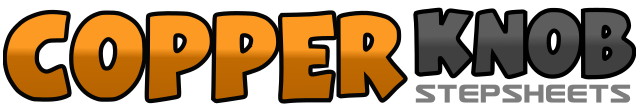 .......Count:48Wall:4Level:Improver.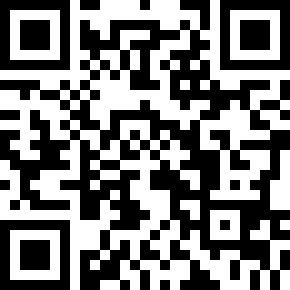 Choreographer:Jaszmine Tan (MY) - October 2015Jaszmine Tan (MY) - October 2015Jaszmine Tan (MY) - October 2015Jaszmine Tan (MY) - October 2015Jaszmine Tan (MY) - October 2015.Music:Green Door - Shakin' StevensGreen Door - Shakin' StevensGreen Door - Shakin' StevensGreen Door - Shakin' StevensGreen Door - Shakin' Stevens........1 & 2Step R to R, step L next to R, step R to R3 – 4Rock L behind R, recover on R5 & 6Kick L forward, step L next to R, on ball step on R7 & 8Kick L forward, step L next to R, on ball step on R1 & 2Step L to L, step R next to L, step L to L3 – 4Rock R behind L, recover on L5 – 8Weight on L, swivel R toe in, R heel out, R toe in, R heel out to R1 & 2Step R forward, step L next to R, step R forward3 & 4Step L forward, step R next to L, step L forward5 – 6Rock R forward, recover on L7 & 8Step R back, close L next to R, step R forward1 – 2Kick L forward, kick L to L side3 & 4Sweep L behind R 1/4 turning L, step on R, step L to L5 – 8Cross R over L, step back on L, step R to R, step L forward1 – 4Point R toe forward, step down on R, point L toe forward, step down on L5 – 8Point R toe forward, step down on R, point L toe forward, step down on L1 – 4Touch R to R, 1/2 turning R by stepping R next to L, touch L to L, close L next to R5 – 8Step forward on R with toes turned out to R, step forward on L with toes turned out to L, step forward on R with toes turned out to R, step forward on L with toes turned out to L.